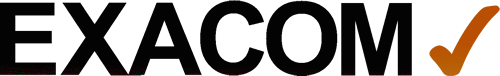 Infrastructure Funding Statement Template for 2020EXACOM USERS: There is no need to use this template as the generation of the Infrastructure Funding Statement (IFS) within the Exacom back-office system is an automated function, which populates the IFS directly from the S106, CIL and Project modules. NON EXACOM USERS: This IFS template can be used to manually populate your IFS data.  Once the IFS is complete, we recommend that you convert the final document to a PDF format prior to posting it on your website. This template was designed to work with the Exacom software and for your purposes you may need to change the format you enter your data in. This template should be used as a guide to aid in the completion of your IFS.Items in the report that should be completed are normally highlighted in red, or otherwise outlined in the comments attached to this document.DISCLAIMER:The Infrastructure Funding Statement template (Word document) provided by Exacom Systems Ltd on www.exacom.co.uk is available to anyone to download free of charge. The document is provided in good faith; however, we make no representation or warranty of any kind, express or implied, regarding the accuracy, adequacy, validity, reliability, availability or completeness of the document Under no circumstance shall we have any liability to you for any loss or damage of any kind incurred as a result of the use of the document or reliance on any information provided within the document.  Your use of the document and your reliance on any information within the document is solely at your own risk.  Authority NameAnnual Infrastructure Funding StatementForCommunity Infrastructure LevySection 106 AgreementsSection 278 AgreementsReporting Period: 1st April 2019 to 31st March 2020Community Infrastructure Levy MattersCommunity Infrastructure Levy Regulations (2019 Amendment) Regulation 121A Schedule 2 Section 1The total value of demand notices issued in the reported period is £VALUE

Of total value the amount from Liability Notices (liable floorspace after any relief that has been granted) is £AREA_VALUE The total value is from surcharges imposed due to breaches of the Community Infrastructure Levy Regulations is £SURCHARGE_VALUE and the total value of the late payment interest accrued is £LPI_VALUE.
The total amount of CIL collected within the reported period totals £VALUE.
The amount of CIL collected prior to the reported period totals £VALUE. Of this total the following amount was collected in Cash and as Land Transactions (including payments in kind and infrastructure payments) and the following amounts remain unallocated:The total amount of CIL collected prior to the reported period that has been allocated in relation to cash received is £CASH_VALUE and in relation to land payments (including payments in kind and infrastructure payments) is £LAND_VALUE.
The total CIL expenditure recorded for the reported period is as follows:The total amount of CIL allocated and not spent during the reported period is as follows, this does not include allocations made within the reported year that have been fully spent:i) The items of infrastructure on which CIL (including land payments) has been spent within the reported year, and the amount of CIL spent on each item is as follows: 
ii) The amount of CIL spent on repaying money borrowed, including any interest, and details of the items of infrastructure which that money was used to provide (wholly or in part) is as follows: iii) The amount of CIL collected towards administration expenses collected is £VALUE. This was X% of the total CIL receipts collected (£TOTAL_VALUE) in the reported period. AUTHORITY_NAME has set a collection percentage of X%. The percentage taken may differ due to Land payments (including payments in kind and infrastructure payments) not being allocated to administration expenses, Surcharges and Late Payment Interest not being split with Neighbourhood Areas. The amount of CIL spent on administration expenses during the reported year was £SPENT_VALUE.AUTHORITY_NAME collects CIL on behalf of other charging authorities. During the reported year £SCIL_ADMIN_VALUE was collected as administration CIL on behalf of other charging authorities. Of this amount AUTHORITY_NAME has allocated £SCIL_ALLOCATED towards administration expenses and £SCIL_SPENT has been spent by AUTHORITY_NAME for the administration of collecting CIL on behalf of other charging authorities.Regarding CIL collected and allocated within the reported year that has not been spent, summary details of what has been allocated, is remaining to be spent and what it has been allocated towards is as follows:i) The total amount of CIL passed to a neighbourhood zone under Regulation 59A (collected on behalf of the neighbourhood zone in cash), cash collected and allocated towards Neighbourhood CIL, and 59B (cash provided by the Charging Authority to Neighbourhood Zones equivalent to what they would have received on a payment in kind), are as follows:
The following amounts were allocated towards neighbourhood zones under Regulation 59B, cash provided by the Charging Authority to Neighbourhood Zones equivalent to what they would have received on a payment in kind, during the reported year:ii) The following spends within the reported year have been passed to a third party to spend on the provision, improvement, replacement, operation or maintenance of infrastructure under Regulation 59(4):i) The total collected by AUTHORITY_NAME for the reported year under Regulation 59E (CIL returned to the Charging Authority after 5 years if not spent) was £VALUE_59E and under Regulation 59F, CIL collected and retained by the Charging Authority for areas that are not designated Neighbourhood Zones, was £VALUE_59F.ii) The amount of CIL allocated during the reported year under Regulation 59E, CIL returned to the Charging Authority that had been passed to a Neighbourhood Zone and had not been applied to infrastructure after a 5 year period, during the reported year is as follows:
The amount of CIL spent under Regulation 59E during the reported year is as follows:The amount of CIL allocated during the reported year under Regulation 59F during the reported year is as follows:
The amount of CIL spent under Regulation 59F during the reported year is as follows:i) The amount of CIL requested under Regulation 59E for the reported year is as follows per neighbourhood zone:ii) The amount of CIL still outstanding for recovery under Regulation 59E at the end of the reported year for all years is as follows for each neighbourhood zone:i) The amount of CIL collected, not assigned for Neighbourhood CIL or CIL Administration, for the reported year and that has not been spent is £VALUE.ii) The amount of CIL collected, not assigned for Neighbourhood CIL or CIL Administration, from CIL_ADOPTION_DATE to the end of the reported year that has not been spent is £VALUE.iii) The amount CIL collected and that has not been spent under Regulations 59E and 59F during the reported year are as follows:iv) The amount of CIL collected from CIL_ADOPTION_DATE to the end of the reported year under Regulations 59E and 59F that has not been spent is as follows:Section 106 MattersCommunity Infrastructure Levy Regulations (2019 Amendment) Regulation 121A Schedule 2 Section 3The total amount of money to be provided under any planning obligations which were entered during the reported year is £VALUE. This figure does not consider indexation (inflation/deflation) that may be applied when the money becomes due.The total amount of money received from planning obligations during the reported year was £VALUE.The total amount of money received prior to the reported year that has not been allocated is £VALUE.During the reported year the following non-monetary contributions have been agreed under planning obligations:i) The total number of affordable housing units to be provided is UNITS.ii) The following education provisions have been agreed under S106 agreements:
The following education provisions have been funded by offsite S106 and other funding sources allocated during the reported year:Summary details of all non-monetary obligations agreed within the reported year are as follows:	The total amount of money from planning obligations allocated towards infrastructure during the reported year was £VALUE. Of this amount £VALUE was not spent during the reported year. The total amount of money from planning obligations spent during the reported year was £VALUE. Of this amount £VALUE was spent by a third party on behalf of AUTHORITY_NAME.
The following items have had money allocated towards them during the reported year with unspent allocations:In relation to money which was spent by AUTHORITY_NAME during the reported year:i) The items of infrastructure that planning obligation money has been spent on and the amount spent are as follows:ii) The amount of planning obligation money spent on repaying money borrowed, including any interest, with details of the items of infrastructure which that money was used to provide are as follows:iii) The amount of planning obligation money spent in respect of administration of planning obligations and monitoring in relation to the delivery of planning obligations during the reported year was £VALUE.The total amount of money retained at the end of the reported year is £RETAINED_VALUE Of this amount retained an amount of £COMMUTED_VALUE has been retained for long term maintenance. Section 278 Matters
Community Infrastructure Levy Regulations (2019 Amendment) Regulation 121A Schedule 2 Section 4The following matters are agreements entered into during the reported year in respect to Highways Agreements under Section 278 of the Highways Act 1980. The financial values of these are included in the matters under Schedule 2 Section 3 of this report. Please see the allocation and spending sections to see the allocation and spending of any financial matters described below.TypeReceivedUnallocatedCash£CASH_VALUE£CASH_UNALLand Payment£LAND_VALUE£LAND_ UNALTypeExpenditureAdmin CIL£VALUENeighbourhood CIL£VALUECIL Land Payments£VALUEOther CIL Cash£VALUETotal Value£VALUETypeAllocatedSpentRemainingAdmin CIL£ALLOCATED£SPENT£REMAININGNeighbourhood CIL£ALLOCATED£SPENT£REMAININGCIL Land Payments£ALLOCATED£SPENT£REMAININGOther CIL Cash£ALLOCATED£SPENT£REMAININGInfrastructureDateAmountDescription EXAMPLE_PROJECT1st April 2019£VALUEEXAMPLE_DESCRIPTIONDateAmount UsedLoan/InterestInfrastructure FundedREPAYMENT_DATE£REPAID_AMOUNTTYPEPROJECT_NAMESInfrastructureAmount AllocatedAmount UnspentAllocation DatedEXAMPLE_PROJECT£VALUE£UNSPENT£FUND_DATEZoneDateAmount PassedZONE_NAMETRANSFER_DATE£VALUE ZoneAmountDateRe-allocated fromZONE_NAME£VALUE£ALLOC_DATEPOT_NAMEInfrastructureAmountDateSpend DescriptionEXAMPLE_PROJECT£VALUEDATEEXAMPLE_DESCRIPTIONInfrastructureNeighbourhood ZoneAmountDateEXAMPLE_PROJECTEXAMPLE_ZONE£VALUEDATEInfrastructureAmountDateSpend DescriptionEXAMPLE_PROJECT£VALUEDATEEXAMPLE_DESCRIPTIONInfrastructureNeighbourhood ZoneAmountDateEXAMPLE_PROJECTEXAMPLE_ZONE£VALUEDATEInfrastructureAmountDateSpend DescriptionEXAMPLE_PROJECT£VALUEDATEEXAMPLE_DESCRIPTIONNeighbourhood ZoneAmount RequestedEXAMPLE_ZONE£VALUENeighbourhood ZoneAmount OutstandingEXAMPLE_ZONE£VALUETypeRetainedRegulation 59E£VALUERegulation 59F£VALUETypeRetainedRegulation 59E£VALUERegulation 59F£VALUEEducation TypeNumber of school placesPROVISION_TYPEPLACESEducation TypeNumber of school placesFunding SourcePROVISION_TYPEPLACESFUND_SOURCECovenant Type/ServiceMHCLG TypeDeed SignedPlanning ApplicationCOVENANT_TYPEMHCLG_MAPPINGDEED_DATEPLANNING_APPInfrastructureAllocatedDate AllocatedUnspentEXAMPLE_PROJECT£VALUE£FUND_DATE£UNSPENT InfrastructureSpentDate SpentSpend DescriptionEXAMPLE_PROJECT£VALUEDATEEXAMPLE_DESCRIPTIONDateAmount UsedLoan/InterestInfrastructure FundedDATE£VALUETYPEEXAMPLE_PROJECTDeed DateApplication/Deed/Clause/Covenant AmountDEED_DATEAPPLICATION_INFORMATION£VALUE